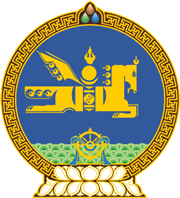 МОНГОЛ УЛСЫН ХУУЛЬ2020 оны 05 сарын 14 өдөр                                                                  Төрийн ордон, Улаанбаатар хотҮЙ ОЛНООР ХӨНӨӨХ ЗЭВСЭГ ДЭЛГЭРҮҮЛЭХ БОЛОН ТЕРРОРИЗМТОЙ ТЭМЦЭХ ТУХАЙ ХУУЛЬД НЭМЭЛТ ОРУУЛАХ ТУХАЙ 1 дүгээр зүйл.Үй олноор хөнөөх зэвсэг дэлгэрүүлэх болон терроризмтой тэмцэх тухай хуулийн 16 дугаар зүйлд доор дурдсан агуулгатай 16.1.9 дэх заалт нэмсүгэй:“16.1.9.төрийн тусгай хамгаалалтын байгууллага.”2 дугаар зүйл.Энэ хуулийг Төрийн тусгай хамгаалалтын тухай хуульд нэмэлт, өөрчлөлт оруулах тухай хууль хүчин төгөлдөр болсон өдрөөс эхлэн дагаж мөрдөнө. 		МОНГОЛ УЛСЫН 		ИХ ХУРЛЫН ДАРГА			        Г.ЗАНДАНШАТАР